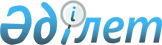 О внесении изменения в распоряжение Премьер-Министра Республики Казахстан от 18 апреля 2011 года № 49-р "О мерах по реализации Закона Республики Казахстан от 1 марта 2011 года "О государственном имуществе"Распоряжение Премьер-Министра Республики Казахстан от 27 июля 2012 года № 134-р

      Внести в распоряжение Премьер-Министра Республики Казахстан от 18 апреля 2011 года № 49-р «О мерах по реализации Закона Республики Казахстан от 1 марта 2011 года «О государственном имуществе» следующее изменение:



      в перечне нормативных правовых актов Республики Казахстан, принятие которых необходимо в целях реализации Закона Республики Казахстан от 1 марта 2011 года «О государственном имуществе», утвержденном указанным распоряжением:



      строку, порядковый номер 34, изложить в следующей редакции:

      «                                                                ».      Премьер-Министр                            К. Масимов
					© 2012. РГП на ПХВ «Институт законодательства и правовой информации Республики Казахстан» Министерства юстиции Республики Казахстан
				34.Об утверждении Правил учета

государственного имущества,

составляющего государственный

материальный резервПостановление

Правительства

Республики

КазахстанМЧС Декабрь

2012 года